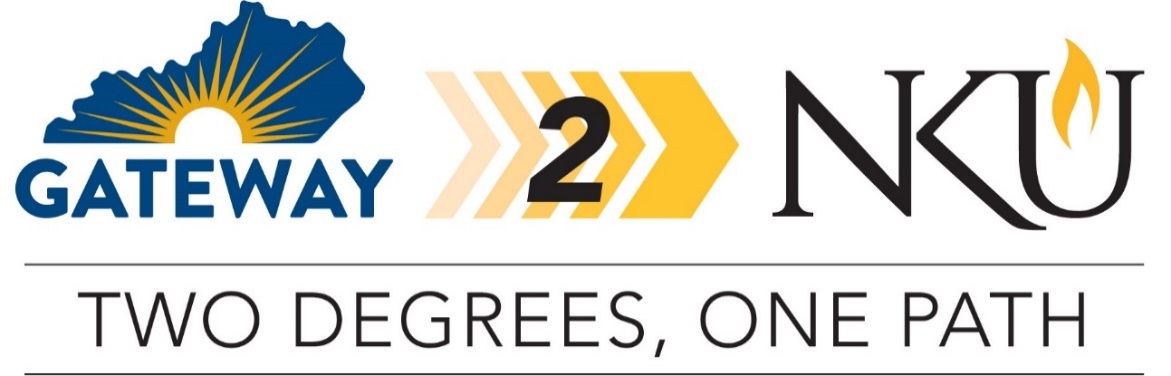 TRANSFER PATHWAY GUIDE2019-2020Associate in Science to Bachelor of Science in Computer ScienceOverviewCompletion of the following curriculum will satisfy the requirements for the Associate in Science degree at Gateway Community and Technical College and leads to the Bachelor of Science in Computer Science degree at Northern Kentucky University.Applying to the Gateway2NKU ProgramStudents can apply to participate in the pathway program by completing the online application on the NKU transfer webpage. Students must be enrolled in at least six credit hours at Gateway CTC, enrolled in an associate degree program, plan to transfer to NKU, and maintain a minimum 2.0 cumulative GPA at Gateway CTC. Degree Requirements for GCTC1) completion of minimum 60 credit hours, 2) minimum cumulative GPA 2.0, 3) minimum of 15 credit hours earned at the institution awarding the degree, 4) cultural studies course, 5) demonstration of digital literacy, 6) college success requirement.Admission Requirements to NKUStudents completing an associate degree with a cumulative GPA of 2.0 or higher will be accepted into NKU.Degree Requirements for NKUTo earn a bachelor’s degree at NKU, students must complete a minimum of 120 credit hours with at least 45 credit hours numbered 300 and above. In addition, at least 25% of the credit hours required for the degree and the last 30 credit hours must be completed at NKU. Students must have an overall GPA of 2.0 and meet all prerequisites for courses and requirements for the major including a grade of C- or better in each course counted toward the major. Students must complete a focus or minor as indicated on the pathway. General Transfer InformationStudents must complete the online application to NKU. There is no application fee for students who are transferring from GCTC.KCTCS Scholars Award: Students who are KY residents transferring directly from a KCTCS institution with at least 36 hours from that institution and minimum GPA of 3.0, were never enrolled as a degree-seeking student at NKU, and will be enrolled in at least 12 credit hours both fall and spring semester are eligible for a limited number of $2,500 annual scholarships ($1,250 per fall and spring). Students must gain admission to NKU by June 15 for fall and November 1 for spring to be eligible for a possible scholarship. Online accelerated programs are not eligible for the KCTCS Scholars Award. GCTC AS TO NKU BS IN COMPUTER SCIENCE CHECKLIST Gateway Community and Technical CollegeCategory 1: GCTC General Education Core Requirements (38 hours)TBS XXX means to be selected by GCTC student.TBD XXX means to be determined by NKU based on course selected.One of these courses must be selected from the KCTCS identified Cultural Studies course list, indicate by placing (CS) next to the course name in Category 1 or 2 table. Category 2: GCTCS AS Requirements (8 hours)Category 3: GCTCS Electives (18 hours)Northern Kentucky UniversityCategory 4: Major Requirements for BS in Computer ScienceCategory 5: Additional Requirements at NKUNote:  In order to complete a B.S. degree in Computer Science at NKU, a student must complete a minor.  A mathematics, computer information technology, or information systems minor would be a good choice.  Category 6 tables below show the courses needed for the suggested minors. Students should discuss options for minors with an NKU advisor after transferring to NKU.Category 6: Additional Requirements for Minor in MathematicsCategory 6: Additional Requirements for Minor in Computer Information TechnologyCategory 6: Additional Requirements for Minor in Information SystemsUpdated May 2019 GCTC CourseCourse or CategoryCreditsNKU
CourseCompletedENG 101Writing I (WC)3ENG 101ENG 102Writing II (WC)3ENG 102TBS XXXOral Communication (OC)3TBD XXXTBS XXXArts & Humanities (AH) – Heritage 3TBD XXXTBS XXXArts & Humanities (AH) – Humanities3TBD XXXTBS XXXSocial & Behavioral Sciences Course (SB)3TBD XXXTBS XXXSocial & Behavioral Sciences Course (SB)3TBD XXXTBS XXXSocial & Behavioral Sciences Course (SB)3TBD XXXTBS XXXNatural Science Course with Lab (SL)4TBD XXXMAT 171Precalculus (QR)5MAT 103 + MAT 119MAT 175Calculus I (QR)5MAT 129Subtotal General Education Core Courses38GCTC CourseCourse or CategoryCreditsNKU
CourseCompletedMAT 185Calculus II (QR)5MAT 227TBS XXXNatural Science (NS)3TBD XXXSubtotal AS Requirement Courses8GCTC CourseCourse or CategoryCreditsNKU
CourseCompletedFYE 105Achieving Academic Success3UNV 100TCIT 105 OR OST 105Introduction to Computing OR 
Introduction to Information Systems (Fulfills Digital Literacy Requirement)3BIS 101CIT 144CIT 145CIT 147CIT 148CIT 149Choose One:Python IPerl IProgramming I: LanguageVisual Basic IJava I3INF 120CIT 170Database Design Fundamentals3INF 282CIT 155Web Page Development3INF 286CIT 238Android Programming I3CSC 260Subtotal Elective Courses18TOTAL Associate Degree Hours64NKU CourseCourseCreditsGCTC CourseTaken at GCTCINF 100Orientation to College of Informatics1Waived for students with AS degreeINF 120Elementary Programming3CIT 144 ORCIT 145 ORCIT 147 ORCIT 148 ORCIT 149 ORxINF 284 orCIT 247Introduction to Networks and Data… ORNetworking FundamentalsRecommend: CIT 247 for CIT Minor Req.3INF 286Introduction to Web Development3CIT 155xCSC 260Object-Oriented Programming I3CIT 238xCSC 350Database Programming3CSC 360Object-Oriented Programming II3CSC 362Computer Systems3CSC 364Data Structures and Algorithms3CSC 402Advanced Programming Methods3CSC 439Software Testing and Maintenance3CSC 440Software Engineering3CSC 460Operating Systems3CSC 485Theory of Computation3CSC 491 Comprehensive Examination0CSC XXXSelect one 300/400-level CSC course not included above. (see catalog)3TBS XXXTBS XXXSelect two CSC 400-level CSC courses not included above; only one of CSC 415 or CSC 416 may count towards this requirements. MAT 360 may count for either a 300-level or 400-level course.6MAT 128Calculus A3MAT 175xMAT 227Calculus B3MAT 185xMAT 228Calculus C3STA 250Probability and Statistics I3MAT 385Discrete mathematics3Subtotal Major Credit Hours at NKU49Subtotal Major Credit Hours at GCTC15Total Major Credit Hours64NKU CourseCourseCreditsGCTC CourseTaken at GCTCSubtotal Minor Credit Hours Taken at NKU3-21Subtotal Elective (300/400 level) Hours0-6Minimum Baccalaureate Degree Credit Hours122NKU CourseCourseCreditsGCTC CourseTaken at GCTCMAT 119Precalculus3MAT 171xMAT 129Calculus A3MAT 175xMAT 227Calculus B3MAT 185xMAT 228Calculus C3MAT 234Linear Algebra3STA 250Probabilities and Statistics3MAT 385Discrete Math3Additional Credit Hours for Mathematics Minor (MAT 228, STA 250, and MAT 385 are required for the B.S. degree in Computer Science, so they are not counted as additional credit hours)3NKU CourseCourseCreditsGCTC CourseTaken at GCTCCIT 130Information Technology Fundamentals3CIT 271 orCIT 371Windows Administration orUnix Systems3INF 110 orINF 120 orCSC 260Elementary Programming3One ofCIT 144 CIT 145 CIT 147 CIT 148 CIT 149 xINF 284Introduction to Computer Networks3CIT XXXSelect one 300/400 level CIT course not listed above3Select 6 credit hours of INF, CIT, or CSC courses not included above6Additional Credit Hours for Computer Information Technology Minor (INF 120, INF 284 and six credits of CSC courses are required for the B.S. degree in Computer Science, so they are not counted as additional credit hours) 9NKU CourseCourseCreditsGCTC CourseTaken at GCTCINF 120Elementary Programming3One ofCIT 144 CIT 145 CIT 147 CIT 148 CIT 149 xINF 282Introduction to Databases3CIT 170xINF 286Introduction to Web Development3CIT 155xBIS 275Introduction to Business Analysis3BIS 300Management Information Systems3BIS 310Systems Analysis and Design3BIS 330IT Project Management3Select one:BIS 305, BIS 357, BIS 380, BIS 382, BIS 384, BIS 402, BIS 420, BIS 430, BIS 435, BIS 440BIS Elective3Additional Credit Hours for Information Systems Minor15